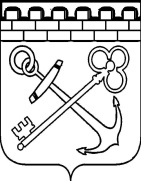 КОМИТЕТ ПО ЖИЛИЩНО-КОММУНАЛЬНОМУ ХОЗЯЙСТВУЛЕНИНГРАДСКОЙ ОБЛАСТИПРИКАЗот ___ ноября 2021 года № ___О внесении изменения в приказ комитета по жилищно-коммунальному хозяйству Ленинградской области от 7 июня 2019 года № 18 «Об утверждении размера предельной стоимости услуг и (или) работ по капитальному ремонту общего имущества в многоквартирном доме, которая может оплачиваться некоммерческой организацией «Фонд капитального ремонта многоквартирных домов Ленинградской области» за счет средств фонда капитального ремонта, сформированного исходя из минимального размера взноса на капитальный ремонт, на 2020-2022  годы»В соответствии с частью 4 статьи 190 Жилищного кодекса Российской Федерации, пунктом 2.25 Положения о комитете по жилищно-коммунальному хозяйству Ленинградской области, утвержденного постановлением Правительства Ленинградской области от 28 ноября 2016 года № 450, п р и к а з ы в а ю:Внести в приказ комитета по жилищно-коммунальному хозяйству Ленинградской области от 7 июня 2019 года № 18 «Об утверждении размера предельной стоимости услуг и (или) работ по капитальному ремонту общего имущества в многоквартирном доме, которая может оплачиваться некоммерческой организацией «Фонд капитального ремонта многоквартирных домов Ленинградской области» за счет средств фонда капитального ремонта, сформированного исходя из минимального размера взноса на капитальный ремонт, на 2020-2022 годы» изменение, изложив приложение к нему в новой редакции согласно приложению 
к настоящему приказу. Настоящий приказ вступает в силу со дня его официального опубликования.Контроль за исполнением настоящего приказа оставляю за собой. Председатель комитета                                                                               А.М. ТимковУТВЕРЖДЕНприказом комитета по жилищно-коммунальному хозяйству Ленинградской области 
от 7 июня 2019 года № 18(приложение)(в редакции приказа комитета 
по жилищно-коммунальному хозяйству Ленинградской области 
от ___ ноября 2021 года № ___)(приложение)РАЗМЕР предельной стоимости услуг и (или) работ по капитальному ремонту общего имущества в многоквартирном доме, которая может оплачиваться некоммерческой организацией «Фонд капитального ремонта многоквартирных домов Ленинградской области» за счет средств фонда капитального ремонта, сформированного исходя из минимального размера взноса на капитальный ремонт, на 2020-2022 годы______________________№ п.пНаименование услуг и (или) работЕдиница измерения Предельная стоимость услуг и (или) работ (рублей)   на 2020 годПредельная стоимость услуг и (или) работ (рублей)   на 2021 год  Предельная стоимость услуг и (или) работ (рублей) 
на 2022 год 1234561Ремонт внутридомовых инженерных систем электро-, тепло-, водоснабжения, водоотведения, в том числе:Ремонт внутридомовых инженерных систем электро-, тепло-, водоснабжения, водоотведения, в том числе:Ремонт внутридомовых инженерных систем электро-, тепло-, водоснабжения, водоотведения, в том числе:Ремонт внутридомовых инженерных систем электро-, тепло-, водоснабжения, водоотведения, в том числе:Ремонт внутридомовых инженерных систем электро-, тепло-, водоснабжения, водоотведения, в том числе:1.1Ремонт внутридомовых инженерных систем холодного водоснабжения, в том числе:
ремонт или замена разводящих магистралей и стояков; замена запорной арматуры, в том числе на ответвлении от стояков в квартиру; ремонт или замена в комплексе оборудования повысительных насосных установок1 пог. м.3 8954 6564 8941.2Ремонт внутридомовых инженерных систем горячего водоснабжения, в том числе:
ремонт или замена ТРЖ, теплообменников, бойлеров, насосных установок и другого оборудования (в составе общего имущества) в комплексе для приготовления и подачи горячей воды в распределительную сеть; ремонт или замена разводящих
магистралей и стояков, замена запорной арматуры, в том числе на ответвлении от стояков в квартиру1 пог. м.3 8954 6564 8941.3Ремонт внутридомовых инженерных систем водоотведения, в том числе:
ремонт или замена выпусков, сборных трубопроводов, стояков и вытяжек; замена задвижек при их наличии1 пог. м.3 3575 2215 4881.4Ремонт внутридомовых инженерных систем теплоснабжения, в том числе:
ремонт или замена разводящих магистралей и стояков; замена запорной и регулировочной арматуры, в том числе на ответвлении от стояков к отопительным приборам в жилых помещениях; перегруппировка или замена отопительных приборов в местах общего пользования, замена ответвлений от стояков и отопительных приборов в жилых помещениях1 пог. м.5 1345 9506 2541.5Ремонт внутридомовых инженерных систем электроснабжения, в том числе:
ремонт или замена внутридомовых разводящих магистралей и стояков коммунального и квартирного освещения, распределительных и групповых щитов; замена ответвлений от этажных щитков или коробок квартирных счетчиков, установочных и осветительных приборов коммунального освещения1 пог. м.2 4252 8072 951Внутридомовые инженерные системы автоматической противопожарной защиты  АППЗ1 подъезд 1 этаж-30 09031 625ремонт или замена ГРЩ (главных распределительных щитов)   1 подъезд 59 15562 75065 9502Ремонт септиков и выгребных ям, относящихся к общему имуществу в многоквартирном доме1 м3 дома8398348762.1Дополнительно к пункту 2 добавлять ограждение шпунт Ларсена (при наличии необходимости по результатам обследования)1 м3 дома2 6572 7933Ремонт, замена, модернизация лифтов, ремонт лифтовых шахт, машинных и блочных помещений, техническое освидетельствованиеРемонт, замена, модернизация лифтов, ремонт лифтовых шахт, машинных и блочных помещений, техническое освидетельствованиеРемонт, замена, модернизация лифтов, ремонт лифтовых шахт, машинных и блочных помещений, техническое освидетельствованиеРемонт, замена, модернизация лифтов, ремонт лифтовых шахт, машинных и блочных помещений, техническое освидетельствованиеРемонт, замена, модернизация лифтов, ремонт лифтовых шахт, машинных и блочных помещений, техническое освидетельствование3.1Ремонт или полная замена лифтового оборудования, признанного непригодным для эксплуатации (рассчитанного на 400 кг, на 9 остановок), в том числе: ремонт при необходимости шахт, замена приставных шахт; ремонт машинных помещений; ремонт, замена элементов автоматизации и диспетчеризация лифтового оборудования; оборудование устройств, необходимых для подключения к действующим системам автоматизации, и диспетчеризация лифтового оборудования1  лифт3 673 1733 378 5123 550 8163.2Дополнительно к подпункту 3.1 пункта 3 на одну остановку добавлять или уменьшать при замене лифтового оборудования грузоподъемностью 400 кг1 комплект  125 938181 992191 2733.3Ремонт или полная замена лифтового оборудования, признанного непригодным для эксплуатации (рассчитанного на 630 кг, на 9 остановок), в том числе: ремонт при необходимости шахт, замена приставных шахт; ремонт машинных помещений; ремонт, замена элементов автоматизации и диспетчеризация лифтового оборудования; оборудование устройств, необходимых для подключения к действующим системам автоматизации, и диспетчеризация лифтового оборудования1  лифт3 983 4713 863 3414 060 3713.4Дополнительно к подпункту 3.3 пункта 3 на одну остановку добавлять или уменьшать при замене лифтового оборудования грузоподъемностью 630 кг1 комплект126 424217 081228 1523.5Техническое освидетельствование смонтированного (модернизированного) лифта перед вводом в эксплуатацию на 9 остановок1 лифт68 16978 15082 1363.6Дополнительно к подпункту 3.5 пункта 3 на каждую остановку добавлять или исключать1 лифт4 00132 10933 7474Ремонт крыш, в том числе:4.1Полная замена металлического покрытия крыш с устройством примыканий, полная замена покрытия кровли из штучных материалов (шифер, черепица и т.п.); ремонт с частичной заменой стропильных ног; мауэрлатов; обрешетки сплошной и разряженной из брусков, антисептирование и антипирирование деревянных конструкций; утепление подкровельного (чердачного) перекрытия, ремонт (замена) слуховых окон; ремонт или замена системы водоотвода (свесы, желоба, разжелобки, лотки) с заменой водосточных труб и изделий (наружных и внутренних); ремонт или замена надкровельных элементов1 м2 крыши8 49611 32611 9034.2Полная замена покрытия кровли из рулонных битумородных материалов (рубероид) на кровли из наплавляемых материалов с устройством примыканий; утепление подкровельного (чердачного) перекрытия, ремонт стяжки для кровельного покрытия; ремонт или замена системы водоотвода (свесы, желоба, разжелобки, лотки) с заменой водосточных труб и изделий (наружных и внутренних); ремонт или замена надкровельных элементов1 м2 крыши6 4398 7949 242То же, с временным укрытием от атмосферных осадков1 м2 крыши-9 3899 8675Ремонт подвальных помещений, относящихся к общему имуществу в многоквартирных домах, в том числе:
ремонт участков стен подвалов и пола; утепление стен и надподвальных перекрытий подвальных помещений; гидроизоляция стен и пола подвала; ремонт технических помещений с установкой металлических дверей; ремонт продухов, подвальных окон, приямков и наружных дверей1 м2 подвала20 24921 42222 5156Утепление и ремонт фасадов6.1Ремонт фасадов, не требующих утепления, в том числе:
ремонт штукатурки (фактурного слоя), включая архитектурный ордер; ремонт облицовочной плитки; окраска по штукатурке или по фактурному слою; ремонт и восстановление герметизации горизонтальных и вертикальных стыков стеновых панелей крупноблочных и крупнопанельных зданий; ремонт и восстановление со стороны фасада герметизации стыков оконных и дверных проемов мест общего пользования; окраска со стороны фасада оконных переплетов; ремонт ограждающих стен; ремонт и замена окон и балконных дверей (в составе общего имущества); ремонт или замена входных наружных дверей.
В том числе:
общие для обеих групп зданий работы:
ремонт балконов с заменой при необходимости консолей, гидроизоляцией и герметизацией с последующей окраской; усиление конструкций козырьков над входами и последними этажами с последующей отделкой поверхностей; усиление конструкций карнизных блоков с последующей отделкой поверхностей; смена оконных отливов; смена водосточных труб; ремонт и утепление цоколя; ремонт отмосткиДом панельный  1 м2 фасада6 0436 6957 037Дом кирпичный   1 м2 фасада8 3829 77010 268Дом до 4-х этажей, деревянный, без усиления стен1 м2 фасада6 4287 9418 346Дом до 4-х этажей, деревянный, с усилением стен1 м2 фасада8 53612 09712 7146.2Ремонт фасадов, требующих утепления, в том числе:
ремонт и утепление ограждающих стен с последующей отделкой поверхностей; ремонт окон и балконных дверей (в составе общего имущества) или замена на окна и двери в энергосберегающем конструктивном исполнении (оконные блоки с тройным остеклением и др.) с последующим их утеплением (герметизацией); ремонт входных наружных дверей с последующим их утеплением или замена на металлические двери в энергосберегающем конструктивном исполнении.
В том числе:
общие для обеих групп зданий работы:
ремонт балконов с заменой при необходимости консолей, гидроизоляцией и герметизацией с последующей окраской; усиление конструкций козырьков над входами и последними этажами с последующей отделкой поверхностей; усиление конструкций карнизных блоков с последующей отделкой поверхностей; смена оконных отливов; смена водосточных труб; ремонт и утепление цоколя; ремонт отмостки6.2Дом панельный  1 м2 фасада8 90012 02112 6346.2Дом кирпичный   1 м2 фасада9 68613 12513 7946.2Дом до 4-х этажей, с восстановлением отсутствующих балконов. 1 м2 фасада13 76618 16619 0936.2Дом до 4-х этажей, деревянный, без усиления стен.1 м2 фасада8 2049 0369 4976.2Дом до 4-х этажей, деревянный, с усилением стен1 м2 фасада11 39114 42815 1647.Установка коллективных (общедомовых) приборов учета потребления ресурсов, необходимых для предоставления коммунальных услуг, и узлов управления и регулирования потребления этих ресурсов (тепловой энергии, горячей и холодной воды)7.1Установка коллективных (общедомовых) приборов учета  холодной воды 1 штука 188 535137 541144 5557.2Установка коллективных (общедомовых) приборов учета горячей воды и тепловой энергии дом 1-3 подъезда 1 штука245 627434 309456 459дом 4-6 подъездов1 штука491 254868 619912 919дом 7-9 подъездов1 штука736 8811 302 9281 369 3787.3Установка  узла управления и регулирования тепловой энергии и горячей воды дом до 4-х подъездов1 штука 403 230520 778547 338дом свыше 4-х подъездов1 штука806 4601 041 5571 094 6768Ремонт фундаментов многоквартирных домов, в том числе:
заделка и расшивка стыков, швов, трещин элементов фундаментов; устройство защитного слоя;
устранение местных дефектов и деформаций путем усиления фундамента8Дом до 1000 м2 общей площади1 м2   общей площади дома10 0608 5188 953Дом более 1000 м2 общей площади1 м2   общей площади дома-1 8711 967Дом 1000-3000 м2 общей площади2 618Дом более 3000 м2 общей площади8389Разработка проектной документации  9.1.Разработка проектной документации (в составе и объеме, необходимых для оказания услуг и (или) выполнения работ по капитальному ремонту общего имущества в многоквартирных домах, предусмотренных настоящим перечнем работ), в том числе:9.1.1Дом до двух этажей, объем дома до 2000 м3ремонт сетей холодного водоснабжения;  
или ремонт системы водоотведения.1 м3170160168ремонт сетей горячего водоснабжения 1 м3170161169ремонт сетей теплоснабжения1 м3171168176электромонтажные работы1 м3156170179электромонтажные работы и  внутридомовые инженерные системы автоматической противопожарной защиты  - АППЗ1 м3-201211ремонт крыши1 м3     193210221ремонт подвальных помещений1 м3     188205215ремонт фасада1 м3     371404425утепление и ремонт фасада  1 м3     513558586ремонт фундамента1 м3     1812132249.1.2Дом выше двух этажей, объем дома более 2000 м3ремонт сетей холодного водоснабжения;  
или ремонт системы водоотведения.1 м3     827679ремонт сетей горячего водоснабжения 1 м3     817579ремонт сетей теплоснабжения1 м3     827983электромонтажные работы1 м3     748084электромонтажные работы и  внутридомовые инженерные системы автоматической противопожарной защиты  - АППЗ1 м3    -97102ремонт крыши1 м3     95103108ремонт подвальных помещений1 м3     677377ремонт фасада1 м3     182198208утепление и ремонт фасада  1 м3     253275289ремонт фундамента1 м3     881011069.2Разработка проектно-сметной документации на выполнение работ по капитальному ремонту, замене, модернизации лифтов, ремонту лифтовых шахт, машинных и блочных помещений в многоквартирном доме1 лифт130000269 512283 25710Осуществление строительного контроля2,14% от общей стоимости каждого вида работ (услуг), предусмотренных в пунктах 1 - 9 настоящего перечня работ (услуг)2,14% от общей стоимости каждого вида работ (услуг), предусмотренных в пунктах 1 - 9 настоящего перечня работ (услуг)2,14% от общей стоимости каждого вида работ (услуг), предусмотренных в пунктах 1 - 9 настоящего перечня работ (услуг)2,14% от общей стоимости каждого вида работ (услуг), предусмотренных в пунктах 1 - 9 настоящего перечня работ (услуг)11Работы по объектам культурного наследия (памятников истории и культуры) народов Российской Федерации, в том числе: Ремонт внутридомовых инженерных систем электро-, тепло-,  водоснабжения, водоотведения, в том числе:Ремонт внутридомовых инженерных систем электро-, тепло-,  водоснабжения, водоотведения, в том числе:Ремонт внутридомовых инженерных систем электро-, тепло-,  водоснабжения, водоотведения, в том числе:Ремонт внутридомовых инженерных систем электро-, тепло-,  водоснабжения, водоотведения, в том числе:Ремонт внутридомовых инженерных систем электро-, тепло-,  водоснабжения, водоотведения, в том числе:11.1Ремонт внутридомовых инженерных систем холодного водоснабжения, в том числе:
ремонт или замена разводящих магистралей и стояков; замена запорной арматуры, в том числе на ответвлении от стояков в квартиру; ремонт или замена в комплексе оборудования повысительных насосных установок ( в том числе водомерный узел)1 пог. м.6 7166 9857 34111.2Ремонт внутридомовых инженерных систем горячего водоснабжения, в том числе:
Ремонт или замена ТРЖ, теплообменников, бойлеров, насосных установок и другого оборудования (в составе общего имущества) в комплексе для приготовления и подачи горячей воды в распределительную сеть; ремонт или замена разводящих магистралей и стояков, замена запорной арматуры, в том числе на ответвлении от стояков в квартиру (в том числе водомерный узел)1 пог. м.6 7166 9857 34111.3Ремонт внутридомовых инженерных систем водоотведения:
ремонт или замена выпусков, сборных трубопроводов, стояков и вытяжек; замена задвижек при их наличии1 пог. м.4 8945 0905 34911.4Ремонт внутридомовых инженерных систем теплоснабжения:
ремонт или замена разводящих магистралей и стояков; замена запорной и регулировочной арматуры, в том числе на ответвлении от стояков к отопительным приборам в жилых помещениях; перегруппировка или замена отопительных приборов в местах общего пользования, замена ответвлений от стояков и отопительных приборов в жилых помещениях  (в том числе  ИТП -индивидуальный тепловой пункт) 1 пог. м.9 3269 69910 19411.5Ремонт внутридомовых инженерных систем электроснабжения:
ремонт или замена внутридомовых разводящих магистралей и стояков коммунального и квартирного освещения, распределительных и групповых щитов; замена ответвлений от этажных щитков или коробок квартирных счетчиков, установочных и осветительных приборов коммунального освещения1 пог. м.2 6862 8072 951внутридомовые инженерные системы автоматической противопожарной защиты  АППЗ 1 подъезд 1 этаж-30 09031 625ремонт или замена ГРЩ (главных распределительных щитов)   1 подъезд 59 15562 75065 95011.6Установка коллективных (общедомовых) приборов учета потребления ресурсов, необходимых для предоставления коммунальных услуг, и узлов управления и регулирования потребления этих ресурсов (тепловой энергии, горячей и холодной воды)11.6.1Установка коллективных (общедомовых) приборов учета  холодной воды 1 штука  188 535137 541144 55511.6.2Установка коллективных (общедомовых) приборов учета горячей воды и тепловой энергии дом 1-3 подъезда 1 штука 245 627434 309456 459дом 4-6 подъездов1 штука 491 254868 619912 919дом 7-9 подъездов1 штука736 8811 302 9281 369 37811.6.3Установка  узла управления и регулирования тепловой энергии и горячей водыдом до 4-х подъездов1 штука  403 230520 778547 338дом свыше 4-х подъездов1 штука806 4601 041 5571 094 67611.7Ремонт крыш1 м215 38023 30224 49111.8Ремонт подвальных помещений 1 м2 подвала20 24927 55528 96011.9Ремонт фасада кирпичного оштукатуренного декорированного 1 м221 09321 67022 77511.9.1Ремонт помещений относящихся к общему имуществу в многоквартирном доме:                                                   Частичный ремонт, усиление, замена колон, столбов, балок, ферм, ригелей                                                                            Частичный ремонт, усиление,  замена перекрытий и покрытий  Частичный ремонт и усиление лестниц, площадок, крылец  Частичный ремонт полов                                                                           Частичный ремонт стен и потолков (отделочные работы)                                               1м2 внутренних стен-9 1609 62711.10Ремонт фасада деревянного, декорированного резьбой1 м24355846 10648 45811.11Ремонт фундаментов многоквартирных домовДом до 1000 м2 общей площади (стоимость уточняется после обследования)1 м2 общей площади дома100608 5188 953Дом более 1000 м2 общей площади (стоимость уточняется после обследования)1 м2   общей площади дома-1 8711 967Дом 1000-3000 м2 общей площади1 м2   общей площади дома2618Дом более 3000 м2 общей площади1 м2   общей площади дома838При износе более 50% (стоимость уточняется после обследования)1 м2   общей площади дома-55 72058 56111.12Осуществление авторского надзораВ пределах 0,2% от сметной стоимости работ по каждому виду работ (услуг), указанных в пунктах 11.1 - 11.11В пределах 0,2% от сметной стоимости работ по каждому виду работ (услуг), указанных в пунктах 11.1 - 11.11В пределах 0,2% от сметной стоимости работ по каждому виду работ (услуг), указанных в пунктах 11.1 - 11.11В пределах 0,2% от сметной стоимости работ по каждому виду работ (услуг), указанных в пунктах 11.1 - 11.11